                                      Приложение 1                                                           Положение робототехнического конкурса дошкольных образовательных организаций 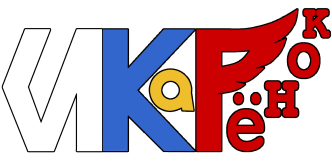 сезона 2018-2019 годана территории Нытвенского района.«Сохраняя традиции Великой России. Народные торжища мастеровых»Тематика соревнований «Инженерные кадры России» сезона 2018-19 года посвящена приобщению детей к культурно-историческому наследию, преемственности между прошлым и будущим «Сохраняя традиции великой России» странами и народами.1. Общие положения1.1. Настоящее положение определяет цели, порядок участия, организационное, методическое обеспечение, сроки проведения робототехнического конкурса среди дошкольных образовательных организаций «ИКаРёнок» для педагогов ДОУ, воспитанников детских садов и родителей Нытвенского района (далее –Конкурс ).1.2. В рамках реализации единой концепции межрегиональной Программы «Инженерные Кадры России» определена тематика сезона 2018-2019 учебного года «Сохраняя традиции Великой России». Тема 1.3. Организаторами Конкурса на территории Нытвенского района являются:  МАДОУ детский сад №4 г. Нытва    при содействии Управления образования администрации Нытвенского муниципального района.1.4. Цель Конкурса: приобщение детей дошкольного возраста к техническому творчеству; формирование сообщества педагогов и детей, занимающихся инновационной деятельностью, расширения сетевого взаимодействия образовательных организаций на территории Нытвенского района.  1.5. Задачи  Конкурса: - развитие творческого потенциала детей дошкольного возраста; - диссеминация педагогического опыта; - расширение сетевого взаимодействия образовательных организаций; - формирование сообщества педагогов, занимающихся инновационной деятельностью; - оказание информационной и методической поддержки средствами сетевой методической службы. Участники Конкурса и условия участияНа Конкурс приглашаются следующие категории участников:-педагоги, заместители по ВМР, старшие воспитатели, руководители ДОО с опытом работы, занимающиеся инновационной деятельностью, внедряющие новые формы работы в дошкольной организации;-команды в составе двух воспитанников дошкольных образовательных организаций, педагога, под руководством которого подготовлен проект, двух родителей.2.2.В создании конструкций проекта 2018 года «Народные торжища мастеровых» можно использовать различные образовательные конструкторы (приветствуются движущиеся механизмы, использование различных передач, датчиков), дополнительный и бросовый материал.2.3.У каждой команды должны быть название, эмблема и девиз, отражающее специфику представленной продукции и отрасли промышленности региона.2.4.Обязательно сопровождение детей родителями (законными представителями).3. Организация и проведение Конкурса3.1. Заявки на участие подаются (приложение  к настоящему положению) на электронную почту MOUDs4@mail.ru до 03 декабря 2018 г.3.2.Конкурс  проводится для педагогов, руководителей команд - защита опыта работы по теме: «Робототехника и техническое творчество в образовательном пространстве дошкольной организации» (сроки и место проведения: 07 декабря 2018 г Управление образования, каб №3 10.00.);3.3. Конкурс проводится для детей дошкольного возраста по теме «Кто любит трудиться, тому есть чем похвалиться» проходят в очно-заочной форме: (сроки и место проведения: 08 декабря 2018 г на базе МАДОУ детский сад №4 г.Нытва в 10.00):3.4. Определение победителей среди детских команд будет производиться исходя из критериев оценки по трем конкурсным испытаниям:3.4.1. «Всякая работа мастера хвалит» - представление и защита творческого проекта в соответствии с темой  Конкурса.     На конкурс могут быть представлены модели технических устройств, характеризующие технологию производства, организацию и уровень развития различных отраслей промышленности, а так-же смежных с промышленным производством областей сельского хозяйства, образования, науки, техники, военного дела и искусства своего региона и макеты самой продукции.      Очно на соревновании команды выставляют «товар лицом» представляют судьям и гостям творческие проекты, отвечают на вопросы.Критерии оценки творческого проекта:3.4.2. «В хорошей артели все при деле» - командное выполнение заданий, направленных на развитие конструктивных навыков, внимания, памяти, логического мышления, творческого воображения, умения работать в команде.Командное выполнение заданий состоит:Задание № 1 «Найди закономерность и продолжи ряд».Состав команды: 2 воспитанника.Цель: развитие внимания, логического мышления, умения анализировать ряды элементов, сравнивать соседние объекты, обобщать, находить закономерности.Оборудование (на команду): пластина 24х10, кирпичики Lego размером 2х2 3 цветов, образец.Задание: команде необходимо найти закономерность в составе выложенных фигур и продолжить ряд из кирпичиков на пластине, достроив один фрагмент.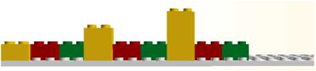 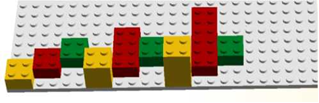 Закономерность данного примера:1.	Желтый кирпичик увеличивается на располагается по краю пластины.2.	Красный кирпичик увеличивается на 1 кирпичик в располагается на пластине выше желтого на 1 ряд кнопок.3.	Зеленый кирпичик остается без изменений (1-1-1), расположен на пластиневыше красного кирпичика на 1 ряд кнопок.Задание считается выполненным, когда соблюдены все закономерности и достраивается следующий фрагмент ряда: 4 желтых кубика в высоту, 4 красных кубика в длину, один зеленый кубик.Правильный ответ: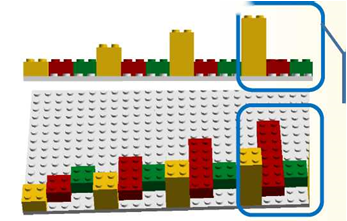 Таблица оценивания задания № 1 «Найди закономерность и продолжи ряд»* Победитель определяется по наименьшему результату.Задание № 2 «Раскодируй картинку».Состав команды: 2 воспитанника.Цель: развитие логического мышления, умений расшифровывать (декодировать) информацию по знаково-символическим обозначениям.Оборудование (на команду):1. Набор, включающий:-	Игровое поле в виде разлинованной квадратной таблицы, размером 36х36 см. (размер одной ячейки 3х3см.). Рабочая область для выкладывания имеет размер 10х10 ячеек. Верхний ряд квадратов обозначен геометрическими фигурами (слева направо: круг, полукруг, овал, треугольник, квадрат, ромб, прямоугольник, трапеция, звезда, шестиугольник), а слева от квадратов - цифрами от 1 до 10 (сверху вниз).-	100 разноцветных квадратиков для выкладывания 10 цветов (коричневый, красный, оранжевый, желтый, зеленый, голубой, синий, фиолетовый, черный, белый), в количестве по 10 штук каждого цвета.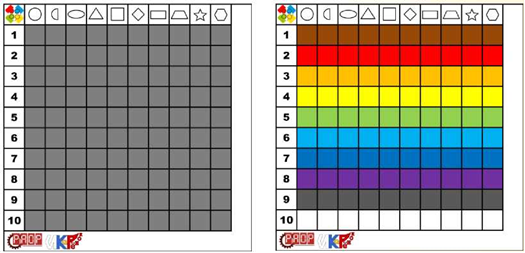 Задание: команде необходимо на игровом поле выложить из цветных квадратиков картинку, согласно расположению, зашифрованному в карточке с кодом.Пример карточки с кодом (заданием) и пример выполненного задания.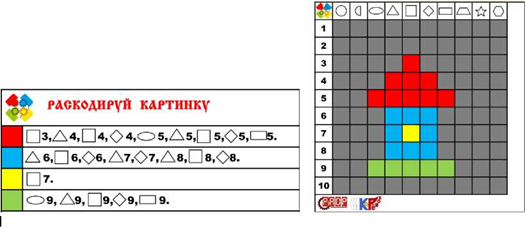 Победитель определяется по наименьшему результату.Здание № 3 «Динамическая игрушка».Состав команды: 2 воспитанника и 2 родителя.Оборудование (на команду): картон, цветная бумага, проволока, нитки, деревянные или бамбуковые палочки для творчества, клей, ножницы, скотч, простой карандаш, линейка.Задание:	сконструировать из предложенного подручного материаладинамическую игрушку, в основе которой могут быть использованы разнообразные виды механического движения.Таблица оценивания задания № 3 «Динамическая игрушка»:* Победитель определяется по наименьшему результату.3.4.3. «Инженерная книга» – этапы работы, подробность, содержательность описания проекта. Оценивается заочно.  Электронный вариант «Инженерной книги» направляется на электронную почту не позднее, чем за два дня до проведения Конкурса.Структура инженерной книги (общий объём от 7 до 20 листов): - идея и общее содержание проекта; - история вопроса и существующие способы решения проблемы; - комплексное исследование и решения на основе исследования; - описание процесса подготовки проекта; - технологическая часть проекта (описание структуры, состава, назначения и свойств каждого модуля проекта); - описание конструкций (основные механизмы сопровождаются схемами, фотографиями, указывается какой дополнительный материал и детали каких конструкторов использовались); - программирование (описание программы при наличии); - взаимодействие с предприятиями/социальными партнерами (описание мероприятий при взаимодействии с предприятиями). На титульном листе указывается полное наименование образовательной организации, Ф.И.О. разработчиков (должность педагога), наименование проекта. Критерии оценки «Инженерной книги»: - оформление и оригинальность представленной информации; - соответствие тематике соревнований «Моя Россия» и тематике Конкурса;  - разнообразие форм организации и методов обучения; -  взаимодействие с социальными партнерами; - содержание мероприятий, разнообразие форм взаимодействия; - обоснование значимости данной конструкции, актуальности и востребованности, учет специфики региона;  - подробность описания, содержательность работы по проекту; - описание проблем, встретившихся в ходе работы над проектом, описание решения этих проблем; - взаимодействие в команде; - наличие фотографий этапов с комментариями, качество представленной графической и текстовой информации (удобочитаемость); - выводы по проекту; - наличие списка использованной литературы. 3.5.	Условия участия в номинации «Опыт работы»:- педагоги, руководители проекта представляют опыт работы коллектива или группы в данном направлении по теме: «Робототехника и техническое творчество в образовательном пространстве дошкольной организации»;- участие в данной номинации добровольное;- форма представления свободная;- важно обозначить тему работы и длительность работы над ней;- регламент представления 10 минут.Критерии оценки опыта работы:—	актуальность, потенциальная ценность работы;—	новизна - степень новизны, вносимой в существующую практику;—определение целей и задач работы;—	наличие четко прослеживаемой системы работы, взаимосвязь и взаимное пополнение ее направлений, видов и форм;—теоретическая обоснованность используемых в работе существующих концепций, идей и т.д.;—	практическая значимость - реальный эффект, получаемый в результате внедрения данной разработки.3.6. Правила проведения конкурсных испытаний:- в зоне проведения конкурсных испытаний 1,2,3 разрешается находиться только участникам команд, членам оргкомитета и судьям (руководителям и родителям запрещено, кроме 3 этапа предполагающего участие родителей);  время сборки фиксируется судьями по сигналу участника: произносится слово «готов» и поднят флажок «ИКаРёнок»; - после сигнала участнику запрещено вносить изменения и дополнения в модель; - штрафные баллы начисляются в соответствии с правилами соревнований;  судья вправе дисквалифицировать участника за оскорбительное поведение по отношению к другим участникам или за неаккуратное отношение к деталям конструктора. 3.7. Требования к проектам, представленным на конкурс:- проекты, представленные на конкурс, могут быть собраны из любого конструктора с использованием дополнительных материалов; - конструкция, представленная на конкурс не должна превышать размеров 1 квадратный метр; - не допускаются проекты, заявленные ранее; - оргкомитет Конкурса оставляет за собой право отклонить конкурсные заявки и материалы, не соответствующие требованиям и поданные позднее указанного срока; - инженерные книги, поступившие на конкурс, авторам не возвращаются и не рецензируются, организаторы Конкурса оставляют за собой право некоммерческого использования присланных на Конкурс работ. 3.8.	Система подсчета баллов:- за каждый этап и выполненные конкурсные испытания, в соответствии с критериями указанными в положении, судьи выставляют баллы в протокол;-	в конкурсных испытаниях: представление и защита творческого проекта «Всякая работа мастера хвалит» и «Инженерная книга» победитель определяется по наибольшему результату;-	в конкурсном испытании - командное выполнение заданий «В хорошей артели все при деле» - по наименьшему общему результату 3 заданий;-	при подведении общего результата по итогам всех конкурсных испытаний, в зачетном рейтинге складываются набранные командой баллы. Балл за командное выполнение заданий (минимальный) переводится соответственно рейтингу.3.9.  Подведение итогов КонкурсаПравила определения команд победителей муниципального этапа: - победителями становятся команды, набравшие наибольшее количество баллов по трем конкурсным испытаниям (представление и защита проекта, командное выполнение заданий, «Инженерная книга»), они проходят на 2 этап и получают  дипломы победителей муниципального этапа; - остальные команды получают сертификаты участника муниципального этапа робототехнических соревнований «ИКаРёнок – 2018».-	баллы детей за конкурсные испытания и опыта работы педагогов не суммируются, в каждом направлении будет определен свой победитель.                                                                                                                                                                             Приложение 1ЗАЯВКАна участие в муниципальном этапе робототехнического Конкурсадошкольных образовательных организаций «ИКаРёнок»  сезона 2017-2018 годаРуководитель ДОУ                                                                                 ПодписьПечать		Приложение 2 Оргкомитет конкурса:1. Долгих В. А. – ведущий специалист Управления образования2. Богданова Г. Г. – заведующий МАДОУ детский сад №4 г. Нытва3. Кичева Н.В. – Заместитель заведующего по ВМР МАДОУ детский сад №4 г. Нытва4.Постникова С.В – инструктор по физическому воспитанию МАДОУ детский сад №4 г. Нытва5.Тиунова Л.Л – музыкальный руководитель МАДОУ детский сад №4 г. Нытва6. Ибрагимова Е.О. – воспитатель МАДОУ детский сад №4 г. НытваПриложение 3Жюри Конкурса1.Быстров Виктор Владимирович –педагог- психолог  МА ОУ ДО г Нытва   председатель жюри2.Долгих В.А.- ведущий специалист Управления образования3.Кичева Н.В. –заместитель заведующей МАДОУ детский сад №4     г Нытва4.Мочар С.А.  – заместитель заведующей МБДОУ детский сад №14   г Нытва5.Табулович Г.П.  –старший методист  МКУ «Центр по обслуживанию образовательных организаций»6.Тимофеева Н.Л.  -   методист  МКУ «Центр по обслуживанию образовательных организаций»7.Разговоров Е. В. – системный администратор МКУ «Центр по обслуживанию образовательных организаций»          					№КритерииБалл max.1Соответствие тематике соревнования22Оригинальность идеи, творческий подход, целостность художественного образа33Качество и эстетика выполнения работы, проекта в целом34Соотношение работы и возраста автора25Наличие различных механических и электронных устройств36Техническая сложность (слож. конструкции, движ. механизмы, различные соединения деталей и т.д.)37Продолжительность  (не более 5 мин.)2Общий баллОбщий балл18№КритерииПараметры оцениванияБалл1Точность выполненияКоличество ошибок (1 штрафной балл за каждую деталь, по размеру, месту и цвету не совпадающей со схемой)2Скорость выполненияБаллы за скорость выполнения начисляются по занятому месту: 1 место-1 балл, 2 место- 2 балла, и т.д. Фиксируется время (сек.)3Работа в команде- работу выполняли совместно, слажено;- несогласованность действий в команде;- работу выполнял один участник.Результат*Результат*Результат*общийбалл№КритерииПараметры оцениванияБалл1Точность выполнения.Количество ошибок2Скорость выполненияБаллы за скорость выполнения начисляются по занятому месту: 1 место-1 балл, 2 место- 2 балла, и т.д. Фиксируется время (сек.)3Работа в команде- работу выполняли совместно, слажено;- несогласованность действий в команде;- работу выполнял один участник.Результат*  победитель определяется по наименьшему результату.Результат*  победитель определяется по наименьшему результату.Результат*  победитель определяется по наименьшему результату.Общий балл ба№КритерииПараметры оцениванияБалл1Работа в команде- работу выполняли совместно 4 участника;- работу выполняли 3 участника;- работу выполняли 2 участника;- работу выполнял 1 участник.2Творческийподход,оригинальность решения, дизайн- творчески, креативно, оригинально;- есть интересные решения, подошли к оформлению творчески;- элементы творчества не прослеживаются.3Техническаясложность- игрушка подвижная, качественно выполнена- движение осуществляется с затруднением- движения осуществить не удалосьРезультат*Результат*Результат*общийбалл№Муниципальный район (городской округ)Полное наименование дошкольной образовательной организацииУчастники команды Участники команды Участники команды Родители (ФИО), сотовый телефон№Муниципальный район (городской округ)Полное наименование дошкольной образовательной организацииФамилия, имя, отчество ребенка, возраст (число, месяц, год рождения)Фамилия, имя, отчество ребенка, возраст (число, месяц, год рождения)Фамилия, имя, отчество руководителя проекта, должность, сотовый телефонРодители (ФИО), сотовый телефонНазвание команды:Название команды:Название команды:Название команды:Название команды:Название команды:Название команды:Название проекта:Название проекта:Название проекта:Название проекта:Название проекта:Название проекта:Название проекта: